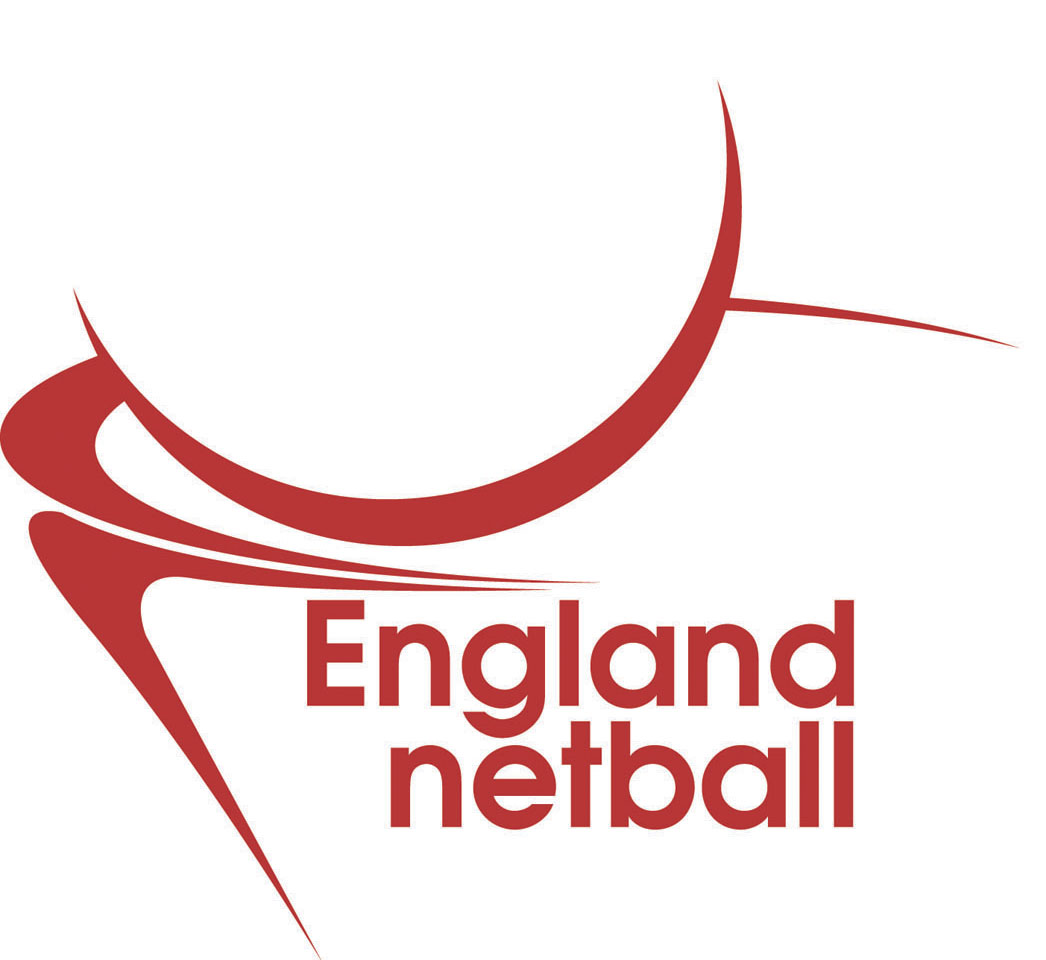 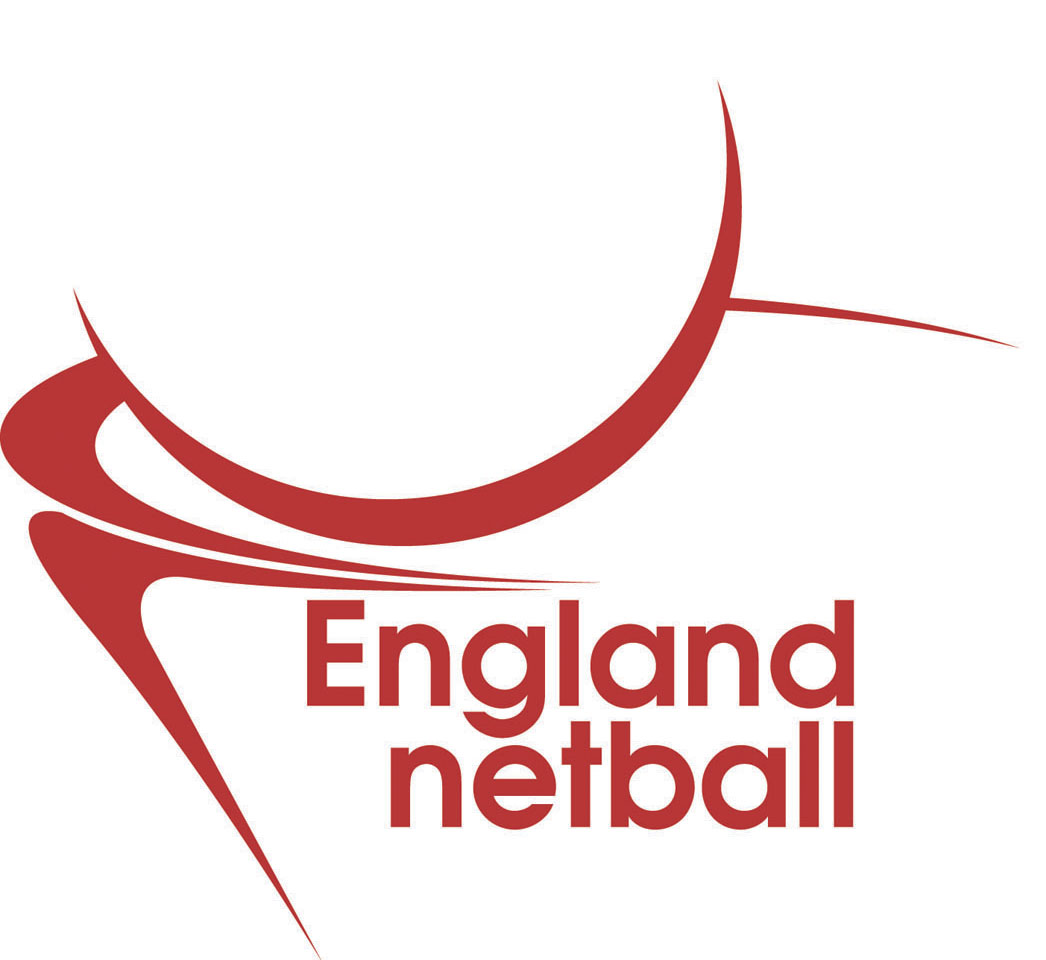 To apply for the Into Officiating Award Practical Assessment please complete this application form fully and forward to Amber Derrien with the fee of £15 payable to Middlesex County Netball Association electronically to MCNA, Santander Bank, Sort Code 72-00-05, A/C No 31026701.Data Protection and Privacy StatementYou are entering into a contract with England Netball subject to the following terms and conditions:You must complete the above Practical Application form, in full, before submitting it to your County Umpiring Secretary. England Netball will retain the personal information you provide on the application form. The lawful basis for processing is “Performance of Contract”.Relevant information will also be shared with the assessment organiser and assessors workforce to facilitate them to provide a quality support for the learners on the assessment. As a registered Official you may receive Officiating correspondence from England Netball. Please inform England Netball if you do not wish to receive such correspondence. The information provided on this form will be used by England Netball to support the development of Netball.  You have a right to request a copy of the personal data that England Netball holds about you at any time. If you wish to do so, please email company.secretary@englandnetball.co.uk. For further information about what data we collect, why it is collected and what we do with it, please see our full privacy policy at www.englandnetball.co.uk/privacypolicy. Applicants must have:Attended an Into Officiating Award course within 2 years of applying for the Practical AssessmentCounty Umpiring Secretary Detail (available via England Netball Website)County Umpiring Secretary Detail (available via England Netball Website)County Umpiring Secretary Detail (available via England Netball Website)County Umpiring Secretary Detail (available via England Netball Website)County Umpiring Secretary Detail (available via England Netball Website)Amber Derrien (amber@middlesexnetball.co.uk)Amber Derrien (amber@middlesexnetball.co.uk)Amber Derrien (amber@middlesexnetball.co.uk)Amber Derrien (amber@middlesexnetball.co.uk)Amber Derrien (amber@middlesexnetball.co.uk)Amber Derrien (amber@middlesexnetball.co.uk)Amber Derrien (amber@middlesexnetball.co.uk)Amber Derrien (amber@middlesexnetball.co.uk)Learner NameEngland Netball ID No.England Netball ID No.England Netball ID No.England Netball RegionEngland Netball RegionEngland Netball RegionEngland Netball RegionAddress 1Address 1Address 2Address 2City/TownCity/TownCountyCountyPostcodePostcodeTelephoneTelephoneMobile Mobile Mobile EmailEmailDate of BirthDate of BirthDate and venue of Into Officiating Award CourseDate and venue of Into Officiating Award CourseDate and venue of Into Officiating Award CourseDate and venue of Into Officiating Award CourseDate and venue of Into Officiating Award CourseCounty Umpiring Secretary
Date form is received and information checked County Umpiring Secretary
Date form is received and information checked County Umpiring Secretary
Date form is received and information checked County Umpiring Secretary
Date form is received and information checked County Umpiring Secretary
Date form is received and information checked 